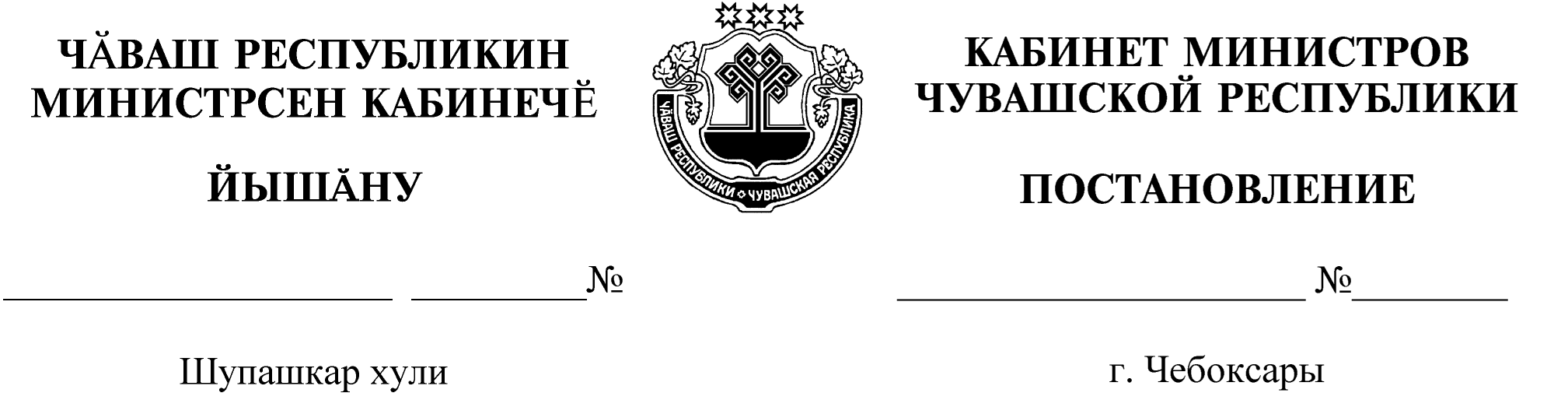 Об установлении среднего размера платы, взимаемой с родителей (законных представителей) за присмотр и уход за детьми, осваивающими образовательные программы дошкольного образования в государственных образовательных организациях Чувашской Республики и муниципальных образовательных организациях В соответствии со статьей 23 Закона Чувашской Республики «Об образовании в Чувашской Республике» Кабинет Министров Чувашской Республики   
п о с т а н о в л я е т:1. Установить средний размер платы, взимаемой с родителей (законных представителей) за присмотр и уход за детьми, осваивающими образовательные программы дошкольного образования в государственных образовательных организациях Чувашской Республики и муниципальных образовательных организациях (далее – средний размер родительской платы), согласно приложению к настоящему постановлению.2. Признать утратившим силу постановление Кабинета Министров Чувашской Республики от 27 февраля . № 60 «Об определении среднего размера платы, взимаемой с родителей или законных представителей за содержание ребенка (присмотр и уход за ребенком) в государственных, муниципальных образовательных учреждениях, реализующих основную общеобразовательную программу дошкольного образования, на 2013 год».3. Настоящее постановление вступает в силу через десять дней после дня его официального опубликования и распространяется на правоотношения, возникшие с 1 сентября 2013 года. И.о. Председателя Кабинета Министров 		    Чувашской Республики                                                             М.НоздряковПриложениек постановлению Кабинета МинистровЧувашской Республикиот 28.08.2013   № 330Средний размер платы, взимаемой с родителей (законных представителей) за присмотр и уход  
за детьми, осваивающими образовательные программы дошкольного 
образования в государственных образовательных организациях Чувашской Республики и муниципальных образовательных организациях (рублей / день)№ ппМуниципальные образования
Чувашской РеспубликиВремя пребывания ребенка в образовательной организации, ч / сутВремя пребывания ребенка в образовательной организации, ч / сутВремя пребывания ребенка в образовательной организации, ч / сутВремя пребывания ребенка в образовательной организации, ч / сут№ ппМуниципальные образования
Чувашской Республикидо 5 1012241.Муниципальные районы и городские округа (кроме гг. Чебоксары и Новочебоксарска)103040502.гг. Чебоксары и Новочебоксарск15456070